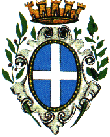 Città di StradellaProvincia di Pavia‘Stradella città che vive’. Con la buona musica, con la formazione musicale, con artisti di fama internazionale, con i giovani talenti. Non solo uno slogan, dunque, ma un impegno che continua in campo artistico e culturale. Dopo il successo e i consensi della prima edizione, ritorna anche quest’anno il “Festival del Ridotto” .Il Festival vuol così diventare (ed è già diventato) un appuntamento fisso e di prestigio, che qualifica il profilo culturale e l’impegno dell’Amministrazione comunale nella promozione dell’immagine della città. Alla base del Festival, che si avvale della direzione artistica del maestro Livio Bollani, sta l'idea di coltivare e far nostro il talento di giovani musicisti di qualità per affermare la leadership territoriale di Stradella in ambito musicale, attualizzando la sua immagine legata alla tradizione e alla cultura della fisarmonica (ma non solo) e vitalizzando in tutti i periodi dell'anno gli spazi culturali (o potenzialmente tali) della città, dal Teatro Sociale ai suoi luoghi di cultura, dalle raccolte museali alle fabbriche di fisarmoniche, al Presidio Ospedaliero.Tutto questo è reso possibile, a Stradella, dalla presenza e dall’attività, ormai consolidata, della ‘Accademia del Ridotto’, con sede nel teatro Sociale, e dei suoi corsi di alto perfezionamento musicale che, attraverso il concorso di docenti prestigiosi e di giovani provenienti da ogni parte d’Italia e del mondo, hanno consentito di proiettare la città in una dimensione davvero internazionale.Il Festival del Ridotto 2019 si svolgerà dall'8 marzo al 4 maggio. Questa seconda edizione prevede l'organizzazione di concerti presso il Teatro e il Ridotto del Teatro Sociale di Stradella, ma anche in spazi della città e dei Comuni limitrofi solitamente non deputati ad attività di spettacolo, dal Presidio Ospedaliero di Broni-Stradella alla Cantina “Il Montù” di Montù Beccaria. Gli eventi del Festival vedranno salire sul palcoscenico interpreti di rilievo assoluto e talenti dal sicuro avvenire, dal grande fisarmonicista francese Richard Galliano al Premio Depretis 2018 Stefano Andreatta, sino ai migliori allievi dell'Accademia (su tutti, le pianiste Gabriella Cioffi e Carla Sgoifo, allieve dei maestri Roberto Cappello e Aquiles Delle Vigne, ed i cantanti allievi di Giacomo Prestia, coinvolti nelle produzioni operistiche); ci sarà la novità della produzione di due Opere, Rigoletto e Madama Butterfly, con un cast di cantanti selezionati a livello internazionale attraverso il progetto #Operastudio, l'Orchestra "I Solisti del Ridotto" diretta da Giuseppe Vaccaro e la regia di Mario De Carlo; i "Donatori di mantici" Tiziano Chiapelli e Sabrina Gasparini riporteranno la musica all'Ospedale di Stradella, e tanto altro.Dal 4 al 7 aprile è in programma la seconda edizione del Concorso Internazionale "Città di Stradella", con un montepremi di circa 15.000 euro e per cui si attendono centinaia di pianisti e fisarmonicisti da tutto il mondo. Tra i membri delle giurie, concertisti e didatti di fama planetaria, come Roberto Cappello (già direttore del Conservatorio di Parma e docente all'Accademia del Ridotto), Pasquale Iannone (Conservatorio di Bari), Pavel Ionescu (Filarmonica di Bacau), Emanuel Krasovsky (Capo del dipartimento di pianoforte all'Università di Tel Aviv), Peter Ovtcharov (Università di Seoul), Alexander Selivanov (Gnessin Academy di Mosca), Renzo Ruggieri (direttore artistico Premio Internazionale "Città di Castelfidardo").Oltre ai concerti e al Concorso, nel periodo del Festival verranno organizzate numerose Masterclass e visite guidate/laboratori presso le ditte produttrici di fisarmoniche.I punti di forza e le opportunità offerte dal Festival del Ridotto saranno, dunque, la promozione della musica, all’interno delle politiche culturali del territorio, quale elemento di rilievo dell’identità culturale del territorio stesso; il recupero della leadership di Stradella in ambito musicale attraverso la fisarmonica; la valorizzazione turistica del territorio dell'Oltrepo Pavese, puntando su una iniziativa capace di ingenerare indotto economico (posti letto occupati, pasti serviti etc.) come fattore strategico di sviluppo del settore; la presenza, con il Concorso Internazionale "Città di Stradella", di centinaia di giovani musicisti, appassionati e studenti da tutto il mondo; l’affermazione del ruolo strategico del Teatro Sociale come vero e proprio ‘cantiere della mente e delle arti’.PROGRAMMAVEN. 08/03/2019, ORE 18.00 - Stradella, Ridotto del Teatro Sociale	
Presentazione del Festival
Recital pianistico per la Giornata Internazionale della Donna	GABRIELLA CIOFFI (pianoforte)CARLA SGOIFO (pianoforte) Aperitivo a seguireMART. 12/03/2019, ORE 21.00 - Stradella, Teatro Sociale		RICHARD GALLIANO (fisarmonica) In collaborazione con Piacenza Jazz Fest MART. 19/03/2019, ORE 20.00 - Montù Beccaria, Cantina Il MontùApericena all'OperaVino, quattro chiacchiere sulla lirica e arie d'opera con il cast artistico di Rigoletto In collaborazione con la Cantina "Il Montù"VEN. 22/03/2019, ORE 10.00 - Stradella, Teatro Sociale (recita per le scuole)		SAB. 23/03/2019, ORE 20.30 - Stradella, Teatro Sociale		RIGOLETTO
Opera in tre atti di Giuseppe Verdi
Cast artistico #OperaStudio - Orchestra "I Solisti del Ridotto"
Direttore: GIUSEPPE VACCARO - Regia: MARIO DE CARLO GIOV. 04/04/2019, ORE 19.00 - Stradella, Centro Culturale / BibliotecaDrink & FisaInaugurazione mostra e aperitivo in musica a cura dei produttori di fisarmoniche di StradellaVEN. 05/04/2019, ORE 15.30 - Ospedale Unificato di Broni/StradellaDonatori di mantici - La Fisarmonica entra in RepartoTIZIANO CHIAPELLI (fisarmonica) - SABRINA GASPARINI (voce)In collaborazione con Azienda Socio Sanitaria Territoriale di PaviaSAB. 06/04/2019, ORE 21.00 - Stradella, Teatro Sociale Concorso Internazionale di StradellaConcerto vincitori Premio pianistico "Agostino Depretis" e Premio "Mariano Dallapé" per solisti di fisarmonicaDOM. 07/04/2019, ORE 19.00 - Stradella, Teatro Sociale Concorso Internazionale di StradellaConcerto vincitori Premio "Accademia del Ridotto" per giovani talenti della musicaVEN. 03/05/2019, ORE 10.00 - Stradella, Teatro Sociale (recita per le scuole)		SAB. 04/05/2019, ORE 20.30 - Stradella, Teatro Sociale		MADAMA BUTTERFLY
Opera in tre atti di Giacomo Puccini 
Cast artistico #OperaStudioOrchestra "I Solisti del Ridotto"
Direttore: GIUSEPPE VACCARO - Regia: MARIO DE CARLO CONCORSO, MASTERCLASSES, VISITE GUIDATE & LABORATORIDa Ven. 08/03/2019 a Sab. 04/05/2019 - Teatro SocialeMasterclasses di fisarmonica, pianoforte e canto a cura di Richard Galliano, Roberto Cappello, Emanuel Krasovsky e Giacomo PrestiaDa Giov. 04/04/2019 a Dom. 07/04/2019 - Teatro Sociale e Sala Polivalente "N. Brambilla"Concorso Internazionale "Città di Stradella"Da Giov. 04/04/2019 a Dom. 07/04/2019 - Ditte produttrici di fisarmoniche Beltrami e StoccoFabbriche aperte - Visite guidate e laboratori sull'artigianato della fisarmonica